     FORMATO EUROPEO PER IL CURRICULUM VITAE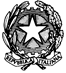 INFORMAZIONI PERSONALINomeIndirizzoTelefonoFaxe-mailNazionalitàdata di nascitaESPERIENZE LAVORATIVEdata (da – a)nome e indirizzo del datore di lavorotipo di azienda o settoretipo di impiegodata (da – a)nome e indirizzo del datore di lavorotipo di impiegodata (da – a)nome e indirizzo del datore di lavorotipo di azienda o settoretipo di impiegodata (da – a)nome e indirizzo del datore di lavorotipo di impiegodata (da – a)nome e indirizzo del datore di lavorotipo di impiegodata (da – a)nome e indirizzo del datore di lavorotipo di impiegodata (da – a)tipo di impiegonome e indirizzo del datore di lavorodata (da – a)nome e indirizzo del datore di lavorotipo di impiegodata (da – a)nome e indirizzo del datore di lavorotipo di impiego	ISTRUZIONE E FORMAZIONEdateNome e tipo di istituto di istruzione              o  formazionedateNome e tipo di istituto di istruzione              o  formazionedateNome e tipo di istituto di istruzione              o  formazionedateNome e tipo di istituto di istruzione              o  formazionedateNome e tipo di istituto di istruzione              o  formazionedateNome e tipo di istituto di istruzione              o  formazionedateNome e tipo di istituto di istruzione              o  formazionedateNome e tipo di istituto di istruzione              o  formazionedateNome e tipo di istituto di istruzione              o  formazione                             Duratadate ( da – a )nome e tipo di istituto di istruzione o formazioneduratadate ( da – a )nome e tipo di istituto di istruzione o formazioneduratadate ( da – a )nome e tipo di istituto di istruzione o formazioneduratadate ( da – a )nome e tipo di istituto di istruzione o formazioneduratadate ( da – a )nome e tipo di istituto di istruzione o formazioneduratadate ( da – a )nome e tipo di istituto di istruzione o formazioneduratadate ( da – a )nome e tipo di istituto di istruzione o formazioneduratadate ( da – a )nome e tipo di istituto di istruzione o formazionedate ( da – a )nome e tipo di istituto di istruzione o formazioneduratadate ( da – a )nome e tipo di istituto di istruzione o formazioneduratadate ( da – a )nome e tipo di istituto di istruzione o formazioneduratadate ( da – a )nome e tipo di istituto di istruzione o formazioneduratadate ( da – a )nome e tipo di istituto di istruzione o formazioneduratadate ( da – a )nome e tipo di istituto di istruzione o formazioneduratadate ( da – a )nome e tipo di istituto di istruzione o formazioneduratadate ( da – a )nome e tipo di istituto di istruzione o formazionevotazionedate ( da – a )nome e tipo di istituto di istruzione o formazioneLivello nella classificazione nazionale o internazionale 	CAPACITA ‘ E COMPETENZE PERSONALI MadrelinguaAltra linguaCAPACITÀ E COMPETENZE RELAZIONALIVivere e lavorare con altre persone, in ambiente multiculturale, occupando posti in cui la comunicazione è importante e in situazioni in cui è essenziale lavorare in squadra (ad es. cultura e sport), ecc. CAPACITÀ E COMPETENZE ORGANIZZATIVEAd es. coordinamento e amministrazione di persone, progetti, bilanci; sul posto di lavoro, in attività di volontariato (ad es. cultura e sport), a casa, eccCAPACITÀ E COMPETENZE TECNICHE Con computer, attrezzature specifiche, macchinari, ecc. CAPACITÀ E COMPETENZE ARTISTICHEMusica, scrittura, disegno eccALTRE CAPACITA’ E COMPETENZECompetenze non precedentemente  indicatePATENTE O PATENTIDATA FIRMAStella  De FrancoVia  Fontana, n.8 87010 Terranova da Sibari 3278317463Stella.defranco@istruzione.itITALIANA02/01/196001/09/2005 - IN CORSOIstituto Comprensivo – Terranova da SibariVico 2° MargheritaScuola dell’InfanziaInsegnante Scuola dell’ InfanziaDall’ A.S. 2000 – 2001 ALL’A.S. 2004 – 2005   Pasturana ( 2° Circolo di Novi Ligure)Insegnante Scuola dell’InfanziaDall’ A.S. 1998 – 1999 All’A.S. 1999 – 2000 (D.D. 1° Circolo di Novi Ligure)Scuola dell’ infanziaInsegnante Scuola dell’Infanzia09/ 1998( 1° Circolo di Valenza )  S. Salvatore MonferratoAssunta in prova con contratto a Tempo  IndeterminatoA.S.   1997 – 1998 D.D. Serravalle Scrivia Incarico Scuola Elementare SostegnoSERVIZIO SUPPLENZE A.S. 1996 – 1997 (D.D. 1° CIRCOLO DI Novi Ligure) “ Scuola Rodari” posto su sostegno el.(D.D. 2° Circolo Tortona) “ Scuola Materna “ Mary Poppins”SERVIZIO SUPPLENZEA.S.  1994 – 1995 Ins. Scuola El. Mat. Sostegno su El. nei Circoli (D.D. 2° Circolo Tortona)(D.D. 2° Circolo Ovada)SERVIZIO SUPPLENZEA.S. 1993 – 1994 ( D.D. 1° Circolo di Ovada)( D.D. 2° Circolo Tortona )Servizio SupplenzeA.S.  1992 – 1993 ( D.D. 1° Circolo di Ovada)( D.D. 2° Circolo Tortona )Servizio SupplenzeDal 04/11/2021 al 16/11/2021I.C. Terranova da Sibari Corso (online)Educare alla Cittadinanza globale.OreA.S. 2021CEUQ Corso online – di PREPOSTO.Ore 8Luglio 2021I.C. Montalto Uffugo – Taverna Percorso Formativo: “ piano per la formazione dei docenti per l’Educazione Civica”Ore 30Dal 20/01/2021 al 25/06/2021I.C. Terranova da Sibari – Corso piattaforme e WEBAPP.( online)Ore 3022/01/2021 al 26/02/2021Corso – (online) La Scuola – Academy “ Educazione Civica Ambito 4” – primo ciclo. Ore 10A.S. 2019/2020I.C. Montalto Uffugo Taverna corso ( online)U.F. 3 – Valorizzazione dei bacini culturali locali Ore 25Dal 31/08/2020 al 15/12/2020.I.C. Terranova da Sibari – corso FAD  - “ Indicazioni operative per la gestione di casi e focolai di  SARS – CoV-2”(  Online)Ore 915/09/2020I.C. Terranova da Sibari – corso di formazione “ Metodologie e utilizzo delle piattaforme per la didattica a distanza.” (  Online)Ore 15A.S: 2018/19IC Montalto Offugo di Taverna-Corso di formazione”Curricolo verticale di Cittadinanza Globale”25 ore09/2018Taverna di Montalto Uffugo – Corso di formazione in “ La comunicazione Linguaggi verbali e non verbali” Piano Nazionale Formazione Docenti (Legge 107/2015) 25 ore01/2018 – 02/2018Corigliano Calabro – FNISM  Percorso Formativo ( Unità formativa) “ La Valutazione autentica nella Scuola dell’infanzia”25 ore01/2018Corigliano Calabro – FNISM Corso di formazione in “ La valutazione autentica nella scuola dell’infanzia”4 ore12/2017Terranova da Sibari – Convegno in “ Percorsi di Educazione Alimentare e Motoria nella Scuola dell’Infanzia e nella Primaria”3 ore09/2017Montalto Uffugo- Corso di formazione in “ Didattica per competenze e innovazione metodologica”Piano Nazionale Formazione Docenti (Legge 107/2015) 25 ore11/2017Terranova da Sibari – Convegno formativo- informativo in “ Mutismo selettivo”3 ore04/2015Cosenza-  Incontro di verifica e monitoraggio in itinere “ Una Regione in movimento” 4 ore05/2014 Castrolibero – Corso di Formazione in “ A Scuola si cresce sicuri”    FIMP03/2011Terranova da Sibari- Corso di aggiornamento in “ Valutare per valorizzare” – Finanziato MIUR20 ORE04/2010Cosenza-  Incontro di verifica e monitoraggio in itinere “ Una Regione in movimento” 4 ore05/2010Castrolibero- Corso di “ Primo Soccorso Aziendale”  categoria B12 ORE07/2010Spezzano Albanese -  Corso “ Imparo Lavoro Sono” Modulo ECDL80 ORE12/2010I.C Terranova da Sibari – Corso di Formazione in “ Ritorno a Scuola di ….Inglese”30 ore12/2009I.C. Terranova da Sibari – Corso di formazione in “ Tecnologie informatiche e didattica”30 ore10/1999 -  12/1999 D.D. 1° Circ. di Novi Ligure – Corso di aggiornamento del personale docente e A.T.A. in “ Educazione alimentare e Scuola”10 ore10/1986Superamento prove di Concorso Ordinario per esami e titoli  bandito dal Provveditorato agli studi di Cosenza- ( O.M. N. 217/29/07 1968)Prova scritta 33/40Prova orale  37/4007/1980Istituto Magistrale Statale “ Corrado Alvaro” 45/60ItalianaFranceseCapacità di lettura: scolasticaCapacità di scrittura: scolasticaCapacità di espressione orale : scolasticaGrande capacità a relazionarmi con i bambini. Metterli in agevoli condizioni psicologiche per meglio svolgere i loro compiti e manifestare interesse, dedizione e coinvolgimento emotivo nell’attività di apprendimento.Tale competenza è il frutto di anni di insegnamento e voglia di lavorare con i bambini.A.S. 2018- 2019 Responsabile di plessi:   Vico  2° Margherita e Monsignor  De Angelis ( Presso I.C. Terranova da Sibari Scuola dell’Infanzia)A.S. 2018-2019 Referente RAV Sperimentazione Scuola dell’InfanziaA.S. 2014–2015 E  2015–2016 Responsabile di Plesso presso I.C. Terranova da SibariA.S. 2013-2014 Coordinatrice Scuola dell’InfanziaA.S. 2003-2004 E  2004-2005 Fiduciaria di plesso D.D. 2° Circolo Novi LigureBuon utilizzo del computer.Conoscenza di word, internet e posta elettronica.Buona abilità di disegno a mano liberaDiploma di dattilografia ( metodo alla cieca) rilasciato dalla Scuola 3F ITALIA ( privatamente)Patente BAUTORIZZO IL TRATTAMENTO DEI MIEI DATI PERSONALI AI SENSI DEL D.lgs. 196 DEL 30 GIUGNO 200328/05/2019